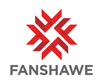 Sessional Librarian (LMS 40739)Library Learning CommonsLibrary and Media ServicesLocation: London, OntarioEmployment Group: Faculty Temporary Full-timeHours:  35 hours per week.Closing Date:  Open Until FilledWorking at Fanshawe College Fanshawe College is committed to the principles of hybrid work and may offer this option to employees whose work can be performed in an alternate location, without adverse impact to the operations of the College, inclusive of our Student and Staff experience. Confirmation of hybrid work options available to you will be clarified upon hire and may be subject to change based on the duties required of your position. Successful candidates will be required to perform work within Ontario and must be available to work on campus, as required.Note:  This is a full-time temporary Sessional Faculty position until May 31, 2023.
Duties:  Under the direction of the Director, Library and Media Services, the incumbent will be responsible for outreach and instruction to faculty, staff and students, as well as collection development and collection management in assigned subject areas. The incumbent will also engage in professional development activities and engage in projects with other Librarians and Library Services staff to ensure high quality services and resources.QUALIFICATIONSMaster of Library and Information Science from an ALA/CLA (American Library Association/Canadian Library Association) accredited universityMinimum 2 years’ experience in an academic libraryAn equivalent combination of education and/or experience may be considered; preference will be given to applicants meeting the education requirementsExperience with collection developmentExperience with information literacy, digital literacy, and classroom instructionExperience conducting and evaluating researchExcellent communicatorStrong interpersonal skillsAbility to relate effectively to a wide variety of learnersKnowledge of Library Management systems i.e., SIRSIStrong computer skills and familiarity with educational technologiesWhile transcripts are not required for the interview, they are mandatory prior to any offer of employment.How to Apply:PLEASE SUBMIT YOUR COVER LETTER AND RESUME VIA EMAIL (quoting Competition No. LMS 40739) TO:
Jessica BugorskiDirector, Library and Media ServicesFanshawe CollegeEmail: jbugorski@fanshawec.caWe thank all applicants for their interest; however, only those chosen for an interview will be acknowledged.Fanshawe College is an equal opportunity employer.  We are committed to equity, value diversity, and welcome applicants from diverse backgrounds.Fanshawe College provides accommodations to job applicants with disabilities throughout the hiring process. If a job applicant requires an accommodation during the application process or through the selection process, the hiring manager and the Recruitment Coordinator leading the recruitment will work with the applicant to meet the job applicant's accommodation needs.